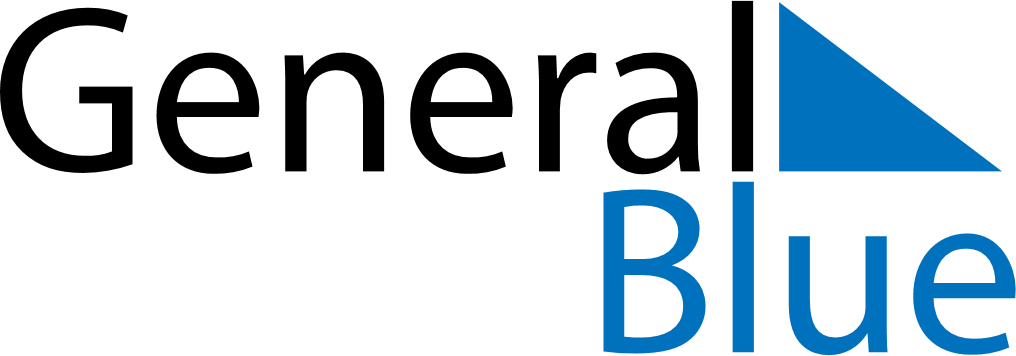 August 2024August 2024August 2024August 2024August 2024August 2024La Rinconada, Andalusia, SpainLa Rinconada, Andalusia, SpainLa Rinconada, Andalusia, SpainLa Rinconada, Andalusia, SpainLa Rinconada, Andalusia, SpainLa Rinconada, Andalusia, SpainSunday Monday Tuesday Wednesday Thursday Friday Saturday 1 2 3 Sunrise: 7:28 AM Sunset: 9:32 PM Daylight: 14 hours and 4 minutes. Sunrise: 7:29 AM Sunset: 9:31 PM Daylight: 14 hours and 2 minutes. Sunrise: 7:29 AM Sunset: 9:30 PM Daylight: 14 hours and 0 minutes. 4 5 6 7 8 9 10 Sunrise: 7:30 AM Sunset: 9:29 PM Daylight: 13 hours and 58 minutes. Sunrise: 7:31 AM Sunset: 9:28 PM Daylight: 13 hours and 56 minutes. Sunrise: 7:32 AM Sunset: 9:27 PM Daylight: 13 hours and 54 minutes. Sunrise: 7:33 AM Sunset: 9:26 PM Daylight: 13 hours and 52 minutes. Sunrise: 7:34 AM Sunset: 9:25 PM Daylight: 13 hours and 50 minutes. Sunrise: 7:34 AM Sunset: 9:23 PM Daylight: 13 hours and 49 minutes. Sunrise: 7:35 AM Sunset: 9:22 PM Daylight: 13 hours and 47 minutes. 11 12 13 14 15 16 17 Sunrise: 7:36 AM Sunset: 9:21 PM Daylight: 13 hours and 44 minutes. Sunrise: 7:37 AM Sunset: 9:20 PM Daylight: 13 hours and 42 minutes. Sunrise: 7:38 AM Sunset: 9:19 PM Daylight: 13 hours and 40 minutes. Sunrise: 7:39 AM Sunset: 9:18 PM Daylight: 13 hours and 38 minutes. Sunrise: 7:40 AM Sunset: 9:16 PM Daylight: 13 hours and 36 minutes. Sunrise: 7:40 AM Sunset: 9:15 PM Daylight: 13 hours and 34 minutes. Sunrise: 7:41 AM Sunset: 9:14 PM Daylight: 13 hours and 32 minutes. 18 19 20 21 22 23 24 Sunrise: 7:42 AM Sunset: 9:12 PM Daylight: 13 hours and 30 minutes. Sunrise: 7:43 AM Sunset: 9:11 PM Daylight: 13 hours and 28 minutes. Sunrise: 7:44 AM Sunset: 9:10 PM Daylight: 13 hours and 26 minutes. Sunrise: 7:45 AM Sunset: 9:09 PM Daylight: 13 hours and 23 minutes. Sunrise: 7:45 AM Sunset: 9:07 PM Daylight: 13 hours and 21 minutes. Sunrise: 7:46 AM Sunset: 9:06 PM Daylight: 13 hours and 19 minutes. Sunrise: 7:47 AM Sunset: 9:04 PM Daylight: 13 hours and 17 minutes. 25 26 27 28 29 30 31 Sunrise: 7:48 AM Sunset: 9:03 PM Daylight: 13 hours and 15 minutes. Sunrise: 7:49 AM Sunset: 9:02 PM Daylight: 13 hours and 12 minutes. Sunrise: 7:50 AM Sunset: 9:00 PM Daylight: 13 hours and 10 minutes. Sunrise: 7:51 AM Sunset: 8:59 PM Daylight: 13 hours and 8 minutes. Sunrise: 7:51 AM Sunset: 8:57 PM Daylight: 13 hours and 6 minutes. Sunrise: 7:52 AM Sunset: 8:56 PM Daylight: 13 hours and 3 minutes. Sunrise: 7:53 AM Sunset: 8:54 PM Daylight: 13 hours and 1 minute. 